UPOZNAJMO PYTHON - ONLINEhttps://repl.it/languages/python3PROGRAMIRANJE: PISANJE NAREDBI U NEKOM PROGRAMSKOM JEZIKU. PROGRAMIRANJE KAO I SVAKI PROJEKT ZAPOČINJEMO PLANIRANJEM. KVALITETNO PLANIRANJE UVIJEK REZULTIRA USPJEŠNIM, BRŽE RIJEŠENIM ZADATKOM.PROGRAM: SKUP NAREDBI KOJE DOVODE DO RJEŠENJA NEKOG PROBLEMA. RJEŠAVANJE PROBLEMA OSNOVA JE INFORMATIKE. PROGRAMI SU NAPISANI RAČUNALNIM JEZICIMA. NEKI OD TIH JEZIKA SU PYTHON, QBASIC, LOGO…NAREDBA: NAJMANJI DJELIĆ NEKOGA PROGRAMSKOG JEZIKA KOJA IZVRŠAVA NEKAKVU RADNJU.RAČUNALIMA SE KORISTIMO ZA KONTROLU MNOGIH VRSTA UREĐAJA I STROJEVA, IZMEĐU OSTALOGA, I ROBOTA. RAČUNALA KOJA UPRAVLJAJU ROBOTIMA MORAJU BITI PROGRAMIRANA, ODNOSNO MORAJU DOBITI UPUTE ŠTO DA RADE.POSTOJI MNOGO PROGRAMSKIH JEZIKA I SVAKI OD NJIH IMA SPECIFIČNU PRIMJENU. UPOTREBLJAVAMO IH ZA IZRADU RAZLIČITIH SOFTVERA, IGRICA, WEB-APLIKACIJA I SL.ALGORITAM: DETALJNO OPISAN LOGIČKI SLIJED RADNJI KOJE VODE DO CILJA/RJEŠENJA. ALGORITAM ČINI NIZ MALIH KORAKA (NIZ UPUTA) KOJI VODE DO RJEŠENJA PROBLEMA ILI IZVRŠAVANJA ZADATKA (KAO RECEPT U SVAKODNEVNOM ŽIVOTU). TREBAMO ODREDITI RADNJE I POSTUPKE KOJI ĆE NAS NAJBRŽE DOVESTI DO CILJA. RAČUNALNI PROGRAMERI PRVO MORAJU RAZUMJETI KAKO ČOVJEK RJEŠAVA PROBLEME, A ONDA KAKO PROVESTI TAJ ALGORITAM U NEŠTO ŠTO RAČUNALO MOŽE RAZUMJETI I NAPRAVITI.PSEUDOKOD: ALGORITAM ZAPISAN RIJEČIMA.PYTHONJEDAN OD PROGRAMSKIH JEZIKA ZA UČENJE PROGRAMIRANJA.SVE NAREDBE SU USKO POVEZANE S ENGLESKIM JEZIKOM PA NAM TO UVELIKE OLAKŠAVA SHVAĆANJE LOGIKE PROGRAMSKOG JEZIKA.UPISUJEMO NAREDBU PO NAREDBU, TE IH POTVRĐUJEMO TIPKOM ENTER.PROGRAM POMOĆU KOJEGA MOŽEMO PREKO MREŽNOG PREGLEDNIKA PROGRAMIRATI U PYTHONU - MREŽNA ADRESA: https://repl.it/languages/python3IZGLED SUČELJA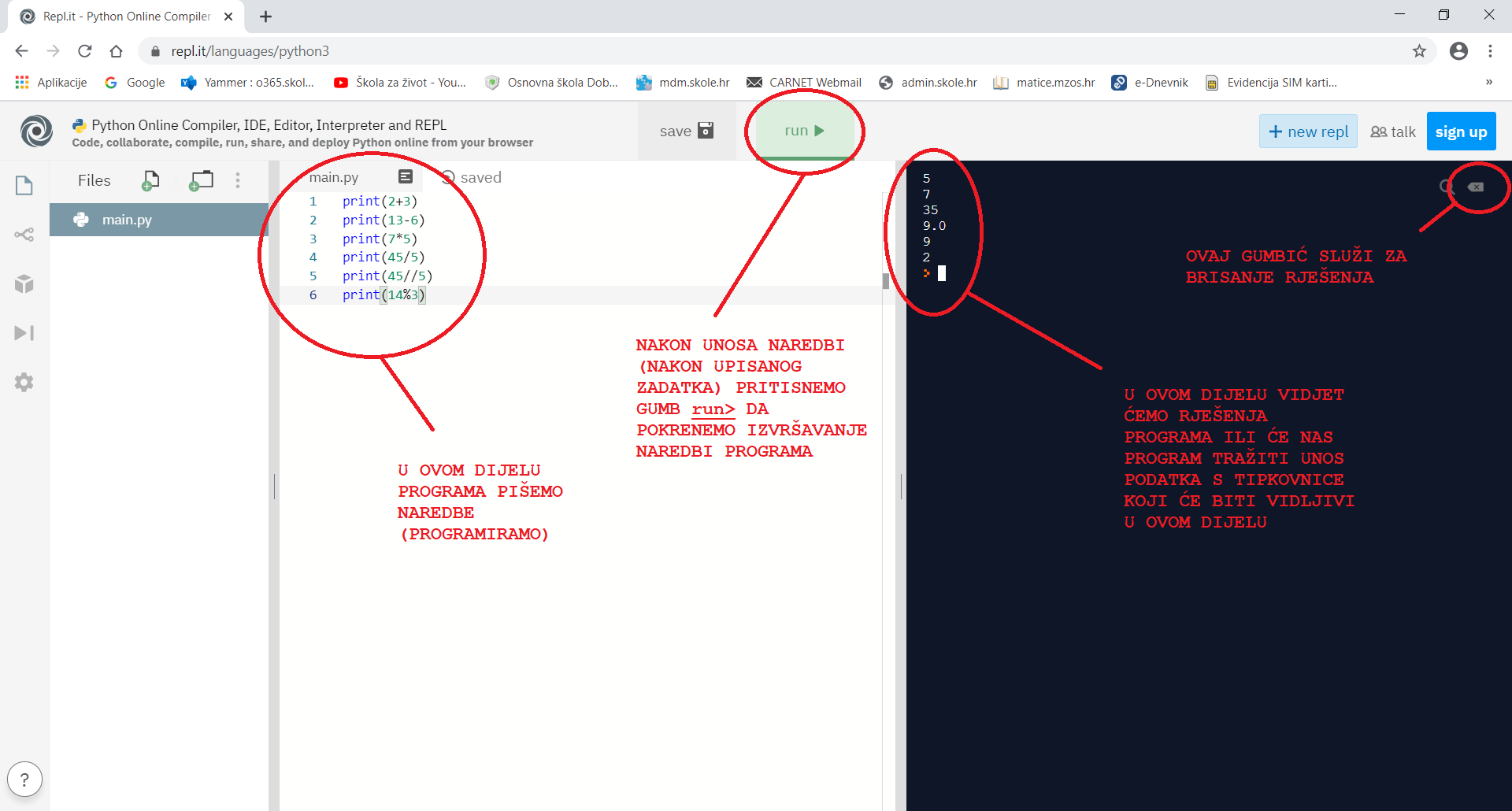 NAREDBE PROGRAMSKOG JEZIKA PYTHONNAREDBA INPUTNAREDBA ZA UPIS PODATAKA JEST input. POMOĆU NAREDBE input KORISNICI UNOSE INFORMACIJE NA TEMELJU KOJIH ŽELE VIDJETI IZLAZ.PROGRAMSKI JEZIK PYTHON PREPOZNAJE UPIS KAO STRING (NIZ ZNAKOVA).NAREDBA input UPISANI PODATAK SHVAĆA KAO TEKST, PA GA PRIJE RAČUNANJA MORAMO PRETVORITI U BROJ (CIJELI BROJ – NAREDBA int() ILI DECIMALNI BROJ – NAREDBA float()).1. način:x=input('Upiši broj: ')x=int(x)2. način (Pretvaranje u broj već pri unosu):n = int(input("Upiši broj: "))NAREDBA PRINTZA ISPIS SE KORISTIMO NAREDBOM print. PRINT JE NAREDBA KOJA U PROGRAMSKOM JEZIKU PYTHON OMOGUĆUJE ISPIS ODREĐENOG SADRŽAJA NA ZASLONU RAČUNALA.NAREDBA PRINT MOŽE SADRŽAVATI VIŠE PARAMETARA (RIJEČ KOJA IMA NEKAKVO ZNAČENJE). SVAKI OD PARAMETARA NAVODI SE UNUTAR OKRUGLIH ZAGRADA TE JE ODVOJEN OD SLJEDEĆEG ZAREZOM.AKO U PYTHONU ŽELIMO ISPISATI NIZ ZNAKOVA (TEKST), TADA GA MORAMO OMEĐITI DVOSTRUKIM (SHIFT+2) ILI JEDNOSTRUKIM (TIPKA ?) NAVODNIM ZNAKOVIMA.PRIMJER NAREDBE: print("parametar")ISPIS – RJEŠENJE: parametarPRIMJER NAREDBE: print("35+37")RJEŠENJE: 35+37PRIMJER NAREDBE: print(35+37)ISPIS – RJEŠENJE: 72PRIMJER NAREDBE: print('Moji roditelji zajedno imaju', 35+37, "godine.")ISPIS – RJEŠENJE: Moji roditelji zajedno imaju 72 godine.VARIJABLEVARIJABLA JE IME KOJEMU MOŽE BITI DODANA NEKA BROJČANA ILI ZNAKOVNA VRIJEDNOST KOJA SE MOŽE MIJENJATI.NAZIV VARIJABLE U PYTHONU MORA BITI NEPREKINUTI NIZ ZNAKOVA (NE SMIJE SADRŽAVATI RAZMAK ODNOSNO PRAZNO MJESTO).NAZIV VARIJABLE NE ZAPOČINJE BROJKOM.PYTHON RAZLIKUJE VELIKA I MALA SLOVA (VARIJABLA A RAZLIČITA JE OD VARIJABLE a).VARIJABLA OZNAČAVA MJESTO U MEMORIJI NA KOJEM JE POHRANJEN NEKI PODATAK. AKO PIŠEMO a=80, NAREDBOM PRIDRUŽIVANJA KAŽEMO PROGRAMU DA U VARIJABLI a ZAPAMTI BROJ 80. VARIJABLA a OZNAČAVA MJESTO U MEMORIJI NA KOJEM JE POHRANJEN BROJ 80.PRIMJER:nekibroj=39nekibroj je naziv varijable= je znak pridruživanja vrijednosti39 je vrijednost koja je upisana u varijablu imena nekibroj.PRIMJER ZADATKA (1):ime=input("Upiši svoje ime: ")print("Dobro jutro", ime)RJEŠENJE: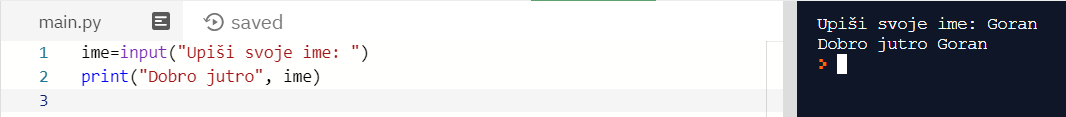 OBJAŠNJENJE ZADATKA:KREIRAMO VARIJABLU IMENA ime I OMOGUĆIMO UPIS NAŠEG IMENA U NJU UZ POMOĆ TIPKOVNICE.KADA UPIŠEMO NAREDBU input PROGRAM STAJE I ČEKA UPIS S TIPKOVNICE. UPIŠEMO PODATAK S TIPKOVNICE I PRITISNEMO TIPKU ENTER.NAKON TOGA UZ POMOĆ NAREDBE print ISPISUJEMO ODGOVARAJUĆU PORUKU.PRIMJER ZADATKA (2):sirina=int(input("Upiši širinu:"))duljina=int(input("Upiši duljinu:"))print("Dvoriste ima",sirina*duljina,"kvadrata")RJEŠENJE: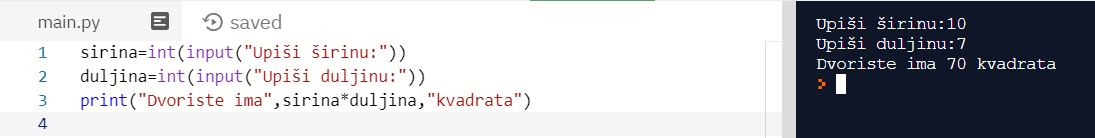 PRIMJER ZADATKA (3):A=input('Upiši prvi broj: ')B=input('Upiši drugi broj: ')ZBROJ=float(A)+float(B)print('ZBROJ upisanih brojeva je: ',ZBROJ)RJEŠENJE: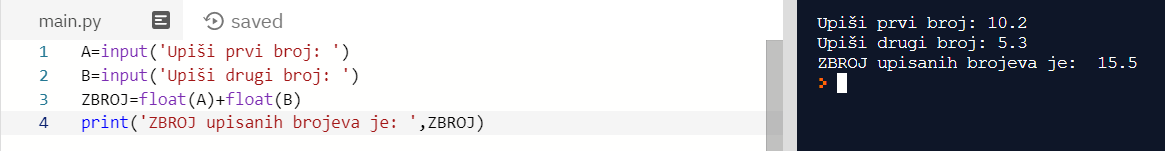 ZA DECIMALNE BROJEVE KORISTIMO ZNAK TOČKA (npr. 3.20).RAČUNSKA OPERACIJA		ZNAK (OPERATOR)ZBRAJANJE 			+		ODUZIMANJE 			-	MNOŽENJE 			* (SHIFT++)	DIJELJENJE 			/ (SHIFT+7)	DJELOMIČNI KOLIČNIK		// (SHIFT+77)OSTATAK PRI DIJELJENJU	% (SHIFT+5)	PRIMJERI:2+3=513-6=77*5=3545/5=9.045//5=914%3=2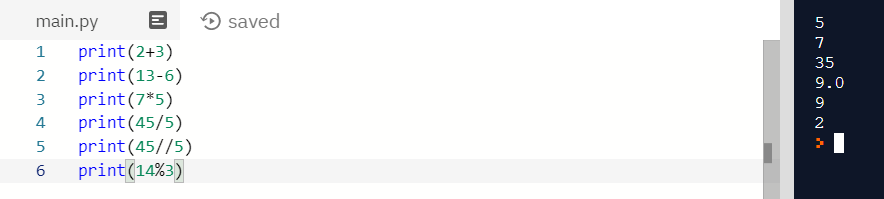 